Die itestra GmbH ist ein international anerkannter Kompetenzträger im Bereich der Neuentwicklung geschäftskritischer Software-Systeme sowie der Optimierung, bzw. Renovierung bestehender Lösungen. Unsere Kunden sind primär namhafte, internationale Großunternehmen aus den Branchen Versicherungen, Automotive und Banken.Das Team besteht aus hoch qualifizierten Informatiker:innen sowie engagierten Spezialist:innen in den Bereichen Personal, Finanzen, Marketing und Vertrieb. 
Ergänze uns als:IT Business Analyst (m/w/d)
ab sofort, in Vollzeit, unbefristetAls Business Analyst bist du die Schnittstelle zwischen dem Kunden und unserem IT-Entwicklerteam. Nach dem Grundsatz „Business drives IT & IT enables business“ bringst du dein Wissen aus Business und IT ein – die Grundlage deines Erfolges!Diese Aufgaben warten auf dichAufnahme und Spezifikation komplexer Anforderungen in einem VersicherungsprojektAbstimmung der Anforderungen mit den entsprechenden SchnittstellenDokumentation der Anforderung in User Stories/Use Cases Erstellung von Lösungsvorschlägen und Kommunikation der MaßnahmenBegleitung der LösungsumsetzungEntwurf, Durchführung und Dokumentation von fachlichen AbnahmetestsWas du mitbringen solltestStudium der Wirtschaftsinformatik, Betriebswirtschaftslehre oder einer vergleichbaren FachrichtungIdealerweise Berufserfahrung in einem ähnlichen Aufgabenumfeld Analytische, strukturierte und ergebnisorientierte ArbeitsweiseHohes Maß an Eigeninitiative und Flexibilität sowie teamorientiertes HandelnAusgeprägte Kundenorientierung und sicheres Gespür im Umgang mit Menschen Kommunikationsstärke in Deutsch und EnglischWir bieten dirEine verantwortungsvolle und abwechslungsreiche PositionEin hoch kompetentes Team, mit dem du innovative Lösungen mit Mehrwert bei unseren Kunden positionierstWeitreichende fachliche und persönliche EntwicklungsmöglichkeitenTeambuilding, Spaß und Strategieentwicklung an zwei Eventwochenenden im JahrEinen frei wählbaren Arbeitsort, an einem unserer 10 Standorte (bevorzugt Köln, München, Stuttgart, Hannover oder Passau)Ein vielfältiges Arbeitsumfeld in einem erfolgreichen Unternehmen der IT-BrancheDabei kannst du auf eine großartige Unternehmenskultur bauen – auf ein kollegiales und wertschätzendes Miteinander legen wir besonders viel Wert.Hast du Lust bekommen, gemeinsam mit uns durchzustarten? Dann freuen wir uns auf deine Bewerbung inkl. Zeugnisse, Gehaltsvorstellung, Arbeitsort sowie nächstmöglichem Eintrittstermin.Human Resources – Diane Lustig – jobs@itestra.de – www.itestra.com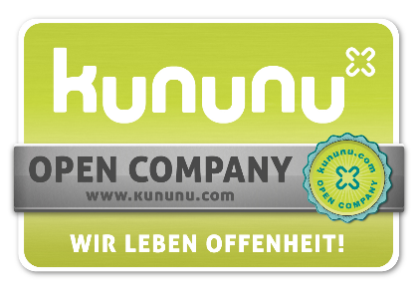 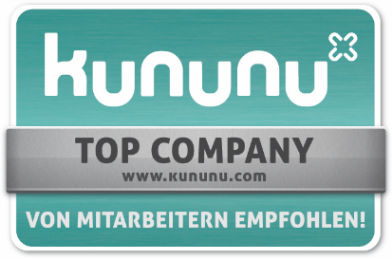 